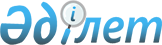 2022-2024 жылдарға арналған Қызылжарма ауылдық округінің бюджеті туралыҚызылорда қалалық мәслихатының 2021 жылғы 29 желтоқсандағы № 102-16/5 шешімі.
      "Қазақстан Республикасының Бюджет кодексі" Қазақстан Республикасының 2008 жылғы 4 желтоқсандағы кодексінің 75-бабының 2-тармағына, "Қазақстан Республикасындағы жергілікті мемлекеттік басқару және өзін-өзі басқару туралы" Қазақстан Республикасының 2001 жылғы 23 қаңтардағы Заңының 6-бабының 1-тармағының 1) тармақшасына сәйкес, Қызылорда қалалық мәслихаты ШЕШТІ:
      1. 2022-2024 жылдарға арналған Қызылжарма ауылдық округінің бюджеті 1, 2, 3-қосымшаларына сәйкес, оның ішінде 2022 жылға мынадай көлемде бекітілсін:
      1) кірістер – 126 989,5 мың теңге, оның ішінде:
      салықтық түсімдер – 23 395,0 мың теңге;
      салықтық емес түсімдер – 0;
      трансферттердің түсімдері – 103 594,5 мың теңге;
      2) шығындар – 142 710,4 мың теңге;
      3) таза бюджеттік кредиттеу – 0, оның ішінде:
      бюджеттік кредиттер – 0;
      бюджеттік кредиттерді өтеу – 0;
      4) қаржы активтерімен операциялар бойынша сальдо – 0, оның ішінде:
      қаржы активтерін сатып алу – 0;
      мемлекеттің қаржы активтерін сатудан түсетін түсімдер – 0;
      5) бюджет тапшылығы (профициті) – -15 720,9 мың теңге;
      6) бюджет тапшылығын қаржыландыру (профицитін пайдалану) – 15 720,9 мың теңге;
      қарыздар түсімі – 0;
      қарыздарды өтеу – 0;
      бюджет қаражатының пайдаланылатын қалдықтары – 15 720,9 мың теңге.
      Ескерту. 1-тармақ жаңа редакцияда - Қызылорда қалалық мәслихатының 22.11.2022 № 190-27/5 шешімімен (01.01.2022 бастап қолданысқа енгізіледі).


      2. Қалалық бюджеттен Қызылжарма ауылдық округі бюджетіне берілетін субвенция көлемі 2022 жылға – 72 464,0 мың теңге, 2023 жылға – 73 291,0 мың теңге, 2024 жылға – 74 131,0 мың теңге сомасында бекітілсін.
      3. 2022 жылға арналған Қызылжарма ауылдық округі бюджетін атқару процесінде секвестрлеуге жатпайтын бюджеттік бағдарламалар тізбесі 4-қосымшаға сәйкес бекітілсін.
      4. Осы шешім 2022 жылғы 1 қаңтардан бастап қолданысқа енгізіледі және ресми жариялауға жатады. 2022 жылға арналған Қызылжарма ауылдық округінің бюджеті
      Ескерту. 1-қосымша жаңа редакцияда - Қызылорда қалалық мәслихатының 22.11.2022 № 190-27/5 шешімімен (01.01.2022 бастап қолданысқа енгізіледі). 2023 жылға арналған Қызылжарма ауылдық округінің бюджеті 2024 жылға арналған Қызылжарма ауылдық округінің бюджеті 2022 жылға арналған Қызылжарма ауылдық округ бюджетін атқару процесінде секвестрлеуге жатпайтын бюджеттік бағдарламалар тізбесі
					© 2012. Қазақстан Республикасы Әділет министрлігінің «Қазақстан Республикасының Заңнама және құқықтық ақпарат институты» ШЖҚ РМК
				
      Қызылорда қалалық мәслихатының хатшысы 

И. Құттықожаев
Қызылорда қалалық мәслихатының
2021 жылғы 29 желтоқсандағы
№ 102-16/5 шешіміне 1-қосымша
Санаты
Санаты
Санаты
Санаты
Санаты
Санаты
Сомасы, мың теңге
Сыныбы
Сыныбы
Сыныбы
Сыныбы
Сыныбы
Сомасы, мың теңге
Кіші сыныбы
Кіші сыныбы
Кіші сыныбы
Кіші сыныбы
Сомасы, мың теңге
Ерекшелігі
Ерекшелігі
Ерекшелігі
Сомасы, мың теңге
Атауы
Атауы
Сомасы, мың теңге
1
2
3
4
5
5
6
1. Кірістер
1. Кірістер
126 989,5
1
Салықтық түсімдер
Салықтық түсімдер
23 395,0
01
Табыс салығы 
Табыс салығы 
 881,0
2
Жеке табыс салығы
Жеке табыс салығы
 881,0
02
Төлем көзінен салық салынбайтын табыстардан ұсталатын жеке табыс салығы
Төлем көзінен салық салынбайтын табыстардан ұсталатын жеке табыс салығы
 881,0
04
Меншiкке салынатын салықтар
Меншiкке салынатын салықтар
22 501,0
1
Мүлiкке салынатын салықтар 
Мүлiкке салынатын салықтар 
1077,0
3
Жер салығы 
Жер салығы 
335,0
4
Көлiк құралдарына салынатын салық 
Көлiк құралдарына салынатын салық 
21 089,0
01
Заңды тұлғалардан көлiк құралдарына салынатын салық 
Заңды тұлғалардан көлiк құралдарына салынатын салық 
149,0
02
Жеке тұлғалардан көлiк құралдарына салынатын салық 
Жеке тұлғалардан көлiк құралдарына салынатын салық 
20 940,0
05
Тауарларға,жұмыстарға және көрсетілетін қызметтерге салынатын ішкі салықтар.
Тауарларға,жұмыстарға және көрсетілетін қызметтерге салынатын ішкі салықтар.
13,0
3
Жерді пайдаланғаны үшін төленетін салық
Жерді пайдаланғаны үшін төленетін салық
13,0
15
Жерді пайдаланғаны үшін төленетін салық
Жерді пайдаланғаны үшін төленетін салық
13,0
4
Трансферттердің түсімдері
Трансферттердің түсімдері
103 594,5
02
Мемлекеттiк басқарудың жоғары тұрған органдарынан түсетiн трансферттер
Мемлекеттiк басқарудың жоғары тұрған органдарынан түсетiн трансферттер
103 594,5
3
Аудандардың (облыстық маңызы бар қаланың) бюджетінен трансферттер
Аудандардың (облыстық маңызы бар қаланың) бюджетінен трансферттер
103 594,5
01
Ағымдағы нысаналы трансферттер
Ағымдағы нысаналы трансферттер
31 130,5
03
Аудандардың (облыстық маңызы бар қаланың) бюджетінен субвенциялар
Аудандардың (облыстық маңызы бар қаланың) бюджетінен субвенциялар
72 464,0
Функционалдық топ
Функционалдық топ
Функционалдық топ
Функционалдық топ
Функционалдық топ
Функционалдық топ
Кіші функция
Кіші функция
Кіші функция
Кіші функция
Кіші функция
Бюджеттік бағдарламалардың әкімшісі
Бюджеттік бағдарламалардың әкімшісі
Бюджеттік бағдарламалардың әкімшісі
Бюджеттік бағдарламалардың әкімшісі
Бағдарлама
Бағдарлама
Бағдарлама
Кіші бағдарлама
Кіші бағдарлама
Атауы
2. Шығындар
142 710,4
01
Жалпы сипаттағы мемлекеттiк қызметтер 
58 167,6
1
Мемлекеттiк басқарудың жалпы функцияларын орындайтын өкiлдi, атқарушы және басқа органдар
58 167,6
124
Аудандық маңызы бар қала, ауыл, кент, ауылдық округ әкімінің аппараты
54 255,8
001
Аудандық маңызы бар қала, ауыл, кент, ауылдық округ әкімінің қызметін қамтамасыз ету жөніндегі қызметтер
54 255,8
022
Мемлекеттік органның күрделі шығыстары
3 911,8
05
Денсаулық сақтау
57,0
9
Денсаулық сақтау саласындағы өзге де қызметтер
57,0
124
Аудандық маңызы бар қала, ауыл, кент, ауылдық округ әкімінің аппараты
57,0
002
Шұғыл жағдайларда сырқаты ауыр адамдарды дәрігерлік көмек көрсететін ең жақын денсаулық сақтау ұйымына дейін жеткізуді ұйымдастыру
57,0
06
Әлеуметтiк көмек және әлеуметтiк қамсыздандыру
4 570,0
2
Әлеуметтiк көмек
4 570,0
124
Аудандық маңызы бар қала, ауыл, кент, ауылдық округ әкімінің аппараты
4 570,0
003
Мұқтаж азаматтарға үйде әлеуметтік көмек көрсету
4 570,0
07
Тұрғын үй-коммуналдық шаруашылық
17 017,6
3
Елді-мекендерді көркейту
17 017,6
124
Аудандық маңызы бар қала, ауыл, кент, ауылдық округ әкімінің аппараты
10 830,5
008
Елді мекендердегі көшелерді жарықтандыру
10 830,5
009
Елді мекендердің санитариясын қамтамасыз ету
1 850,5
011
Елді мекендерді абаттандыру мен көгалдандыру
4 336,6
08
Мәдениет, спорт, туризм және ақпараттық кеңістiк
34 155,0
1
Мәдениет саласындағы қызмет
34 155,0
124
Аудандық маңызы бар қала, ауыл, кент, ауылдық округ әкімінің аппараты
33 989,0
006
Жергілікті деңгейде мәдени-демалыс жұмысын қолдау
33 989,0
2
Спорт
166,0
124
Аудандық маңызы бар қала, ауыл, кент, ауылдық округ әкімінің аппараты
166,0
028
Жергілікті деңгейде дене шынықтыру-сауықтыру және спорттық іс-шараларды өткізу
166,0
12
Көлiк және коммуникация
8 142,3
1
Автомобиль көлiгi
8 142,3
124
Аудандық маңызы бар қала, ауыл, кент, ауылдық округ әкімінің аппараты
8 142,3
013
Аудандық маңызы бар қалаларда, ауылдарда, кенттерде, ауылдық округтерде автомобиль жолдарының жұмыс істеуін қамтамасыз ету
578,0
045
Аудандық маңызы бар қалаларда, ауылдарда, кенттерде,ауылдық округте автомобиль жолдарын күрделі және орташа жөндеу
7 564,3
13
Басқалар
5 835,0
9
Басқалар
5 835,0
124
Аудандық маңызы бар қала, ауыл, кент, ауылдық округ әкімінің аппараты
5 835,0
040
Өңірлерді дамытудың 2025 жылға дейінгі мемлекеттік бағдарламасы шеңберінде өңірлерді экономикалық дамытуға жәрдемдесу бойынша шараларды іске асыруға ауылдық елді мекендерді жайластыруды шешуге арналған іс-шараларды іске асыру
5 835,0
15
Трансферттер
14 765,9
1
Трансферттер
14 765,9
124
Аудандық маңызы бар қала, ауыл, кент, ауылдық округ әкімінің аппараты
14 765,9
044
Қазақстан Республикасының Ұлттық қорынан берілетін нысаналы трансферт есебінен республикалық бюджеттен бөлінген пайдаланылмаған (түгел пайдаланылмаған) нысаналы трансферттердің сомасын қайтару
4,4
048
Пайдаланылмаған (толық пайдаланылмаған) нысаналы трансферттерді қайтару
14 761,5
3. Таза бюджеттік кредиттеу
0,0
Бюджеттік кредиттер
0,0
5
Бюджеттік кредиттерді өтеу
0,0
01
Бюджеттік кредиттерді өтеу
0,0
1
Мемлекеттік бюджеттен берілген бюджеттік кредиттерді өтеу
0,0
4. Қаржы активтерімен операциялар бойынша сальдо
0,0
Қаржы активтерін сатып алу
0,0
6
Мемлекеттің қаржы активтерін сатудан түсетін түсімдер
0,0
5. Бюджет тапшылығы (профициті)
-15 720,9
6. Бюджет тапшылығын қаржыландыру (профицитін пайдалану)
15 720,9
7
Қарыздар түсімдері
16
Қарыздарды өтеу
0,0
8
Бюджет қаражатының пайдаланылатын қалдықтары
15 720,9
01
Бюджет қаражаты қалдықтары
15720,9
1
Бюджет қаражатының бос қалдықтары
15720,9
01
Бюджет қаражатының бос қалдықтары
15720,9Қызылорда қалалық мәслихатының
2021 жылғы 29 желтоқсандағы
№ 102-16/5 шешіміне 2-қосымша
Санаты
Санаты
Санаты
Санаты
Санаты
Санаты
Сомасы, мың теңге
Сыныбы
Сыныбы
Сыныбы
Сыныбы
Сыныбы
Сомасы, мың теңге
Кіші сыныбы
Кіші сыныбы
Кіші сыныбы
Кіші сыныбы
Сомасы, мың теңге
Ерекшелігі
Ерекшелігі
Ерекшелігі
Сомасы, мың теңге
Атауы
Атауы
Сомасы, мың теңге
1
2
3
4
5
5
6
1. Кірістер
1. Кірістер
96 784,0
1
Салықтық түсімдер
Салықтық түсімдер
23 493,0
01
Табыс салығы 
Табыс салығы 
429,0
2
Жеке табыс салығы
Жеке табыс салығы
429,0
02
Төлем көзінен салық салынбайтын табыстардан ұсталатын жеке табыс салығы
Төлем көзінен салық салынбайтын табыстардан ұсталатын жеке табыс салығы
429,0
04
Меншiкке салынатын салықтар
Меншiкке салынатын салықтар
23 064,0
1
Мүлiкке салынатын салықтар 
Мүлiкке салынатын салықтар 
345,0
02
Жеке тұлғалардың мүлкiне салынатын салық 
Жеке тұлғалардың мүлкiне салынатын салық 
345,0
3
Жер салығы 
Жер салығы 
428,0
02
Жер салығы
Жер салығы
428,0
4
Көлiк құралдарына салынатын салық 
Көлiк құралдарына салынатын салық 
22 291,0
01
Заңды тұлғалардан көлiк құралдарына салынатын салық 
Заңды тұлғалардан көлiк құралдарына салынатын салық 
366,0
02
Жеке тұлғалардан көлiк құралдарына салынатын салық 
Жеке тұлғалардан көлiк құралдарына салынатын салық 
21 925,0
2
Салықтық емес түсiмдер
Салықтық емес түсiмдер
0,0
04
Мемлекеттік бюджеттен қаржыландырылатын, сондай-ақ Қазақстан Республикасы Ұлттық Банкінің бюджетінен (шығыстар сметасынан) қамтылатын және қаржыландырылатын мемлекеттік мекемелер салатын айыппұлдар, өсімпұлдар, санкциялар, өндіріп алулар
Мемлекеттік бюджеттен қаржыландырылатын, сондай-ақ Қазақстан Республикасы Ұлттық Банкінің бюджетінен (шығыстар сметасынан) қамтылатын және қаржыландырылатын мемлекеттік мекемелер салатын айыппұлдар, өсімпұлдар, санкциялар, өндіріп алулар
0,0
1
Мұнай секторы ұйымдарынан және Жәбірленушілерге өтемақы қорына түсетін түсімдерді қоспағанда, мемлекеттік бюджеттен қаржыландырылатын, сондай-ақ Қазақстан Республикасы Ұлттық Банкінің бюджетінен (шығыстар сметасынан) қамтылатын және қаржыландырылатын мемлекеттік мекемелер салатын айыппұлдар, өсімпұлдар, санкциялар, өндіріп алулар
Мұнай секторы ұйымдарынан және Жәбірленушілерге өтемақы қорына түсетін түсімдерді қоспағанда, мемлекеттік бюджеттен қаржыландырылатын, сондай-ақ Қазақстан Республикасы Ұлттық Банкінің бюджетінен (шығыстар сметасынан) қамтылатын және қаржыландырылатын мемлекеттік мекемелер салатын айыппұлдар, өсімпұлдар, санкциялар, өндіріп алулар
0,0
70
Аудандық маңызы бар қаланың, ауылдың, кенттің, ауылдық округтің әкімдері салатын айыппұлдар, өсімпұлдар, санкциялар, өндіріп алулар
Аудандық маңызы бар қаланың, ауылдың, кенттің, ауылдық округтің әкімдері салатын айыппұлдар, өсімпұлдар, санкциялар, өндіріп алулар
0,0 
4
Трансферттердің түсімдері
Трансферттердің түсімдері
73 291,0
02
Мемлекеттiк басқарудың жоғары тұрған органдарынан түсетiн трансферттер
Мемлекеттiк басқарудың жоғары тұрған органдарынан түсетiн трансферттер
73 291,0
3
Аудандардың (облыстық маңызы бар қаланың) бюджетінен трансферттер
Аудандардың (облыстық маңызы бар қаланың) бюджетінен трансферттер
73 291,0
01
Ағымдағы нысаналы трансферттер
Ағымдағы нысаналы трансферттер
0,0 
03
Аудандардың (облыстық маңызы бар қаланың) бюджетінен субвенциялар
Аудандардың (облыстық маңызы бар қаланың) бюджетінен субвенциялар
73 291,0
Функционалдық топ
Функционалдық топ
Функционалдық топ
Функционалдық топ
Функционалдық топ
Функционалдық топ
Кіші функция
Кіші функция
Кіші функция
Кіші функция
Кіші функция
Бюджеттік бағдарламалардың әкімшісі
Бюджеттік бағдарламалардың әкімшісі
Бюджеттік бағдарламалардың әкімшісі
Бюджеттік бағдарламалардың әкімшісі
Бағдарлама
Бағдарлама
Бағдарлама
Кіші бағдарлама
Кіші бағдарлама
Атауы
2. Шығындар
96 784,0
01
Жалпы сипаттағы мемлекеттiк қызметтер 
39 245,0
1
Мемлекеттiк басқарудың жалпы функцияларын орындайтын өкiлдi, атқарушы және басқа органдар
39 245,0
124
Аудандық маңызы бар қала, ауыл, кент, ауылдық округ әкімінің аппараты
39 245,0
001
Аудандық маңызы бар қала, ауыл, кент, ауылдық округ әкімінің қызметін қамтамасыз ету жөніндегі қызметтер
39 245,0
011
Республикалық бюджеттен берілетін трансферттер есебiнен
015
Жергілікті бюджет қаражаты есебінен
39 245,0
05
Денсаулық сақтау
59,0
9
Денсаулық сақтау саласындағы өзге де қызметтер
59,0
124
Аудандық маңызы бар қала, ауыл, кент, ауылдық округ әкімінің аппараты
59,0
002
Шұғыл жағдайларда сырқаты ауыр адамдарды дәрігерлік көмек көрсететін ең жақын денсаулық сақтау ұйымына дейін жеткізуді ұйымдастыру
59,0
015
Жергілікті бюджет қаражаты есебінен
59,0
06
Әлеуметтiк көмек және әлеуметтiк қамсыздандыру
2 335,0
2
Әлеуметтiк көмек
2 335,0
124
Аудандық маңызы бар қала, ауыл, кент, ауылдық округ әкімінің аппараты
2 335,0
003
Мұқтаж азаматтарға үйде әлеуметтік көмек көрсету
2 335,0
011
Республикалық бюджеттен берілетін трансферттер есебiнен
0,0
015
Жергілікті бюджет қаражаты есебінен
2 335,0
07
Тұрғын үй-коммуналдық шаруашылық
19 645,0
3
Елді-мекендерді көркейту
19 645,0
124
Аудандық маңызы бар қала, ауыл, кент, ауылдық округ әкімінің аппараты
19 645,0
008
Елді мекендердегі көшелерді жарықтандыру
17 318,0
015
Жергілікті бюджет қаражаты есебінен
17 318,0
009
Елді мекендердің санитариясын қамтамасыз ету
2 030,0
015
Жергілікті бюджет қаражаты есебінен
2 030,0
011
Елді мекендерді абаттандыру мен көгалдандыру
297,0
015
Жергілікті бюджет қаражаты есебінен
297,0
08
Мәдениет, спорт, туризм және ақпараттық кеңістiк
26 477,0
1
Мәдениет саласындағы қызмет
26 477,0
124
Аудандық маңызы бар қала, ауыл, кент, ауылдық округ әкімінің аппараты
26 477,0
006
Жергілікті деңгейде мәдени-демалыс жұмысын қолдау
26 303,0
011
Республикалық бюджеттен берілетін трансферттер есебiнен
0,0
015
Жергілікті бюджет қаражаты есебінен
26 303,0
2
Спорт
174,0
124
Аудандық маңызы бар қала, ауыл, кент, ауылдық округ әкімінің аппараты
174,0
028
Жергілікті деңгейде дене шынықтыру-сауықтыру және спорттық іс-шараларды өткізу
174,0
015
Жергілікті бюджет қаражаты есебінен
174,0
12
Көлiк және коммуникация
679,0
1
Автомобиль көлiгi
679,0
124
Аудандық маңызы бар қала, ауыл, кент, ауылдық округ әкімінің аппараты
679,0
013
Аудандық маңызы бар қалаларда, ауылдарда, кенттерде, ауылдық округтерде автомобиль жолдарының жұмыс істеуін қамтамасыз ету
679,0
015
Жергілікті бюджет қаражаты есебінен
679,0
13
Басқалар
8 344,0
9
Басқалар
8 344,0
124
Аудандық маңызы бар қала, ауыл, кент, ауылдық округ әкімінің аппараты
8 344,0
040
Өңірлерді дамытудың 2025 жылға дейінгі мемлекеттік бағдарламасы шеңберінде өңірлерді экономикалық дамытуға жәрдемдесу бойынша шараларды іске асыруға ауылдық елді мекендерді жайластыруды шешуге арналған іс-шараларды іске асыру
8 344,0
015
Жергілікті бюджет қаражаты есебінен
8 344,0
15
Трансферттер
0,0
1
Трансферттер
0,0
124
Аудандық маңызы бар қала, ауыл, кент, ауылдық округ әкімінің аппараты
0,0
048
Пайдаланылмаған (толық пайдаланылмаған) нысаналы трансферттерді қайтару
0,0
015
Жергілікті бюджет қаражаты есебінен
3. Таза бюджеттік кредиттеу
0,0
Бюджеттік кредиттер
0,0
5
Бюджеттік кредиттерді өтеу
0,0
01
Бюджеттік кредиттерді өтеу
0,0
1
Мемлекеттік бюджеттен берілген бюджеттік кредиттерді өтеу
0,0
4. Қаржы активтерімен операциялар бойынша сальдо
0,0
Қаржы активтерін сатып алу
0,0
6
Мемлекеттің қаржы активтерін сатудан түсетін түсімдер
0,0
5. Бюджет тапшылығы (профициті)
0,0
6. Бюджет тапшылығын қаржыландыру (профицитін пайдалану)
0,0
7
Қарыздар түсімдері
0,0
16
Қарыздарды өтеу
0,0
8
Бюджет қаражатының пайдаланылатын қалдықтары
0,0
01
Бюджет қаражаты қалдықтары
0,0
1
Бюджет қаражатының бос қалдықтары
0,0
01
Бюджет қаражатының бос қалдықтары
0,0Қызылорда қалалық мәслихатының
2021 жылғы 29 желтоқсандағы
№ 102-16/5 шешіміне 3-қосымша
Санаты
Санаты
Санаты
Санаты
Санаты
Санаты
Сомасы, мың теңге
Сыныбы
Сыныбы
Сыныбы
Сыныбы
Сыныбы
Сомасы, мың теңге
Кіші сыныбы
Кіші сыныбы
Кіші сыныбы
Кіші сыныбы
Сомасы, мың теңге
Ерекшелігі
Ерекшелігі
Ерекшелігі
Сомасы, мың теңге
Атауы
Атауы
Сомасы, мың теңге
1
2
3
4
5
5
6
1. Кірістер
1. Кірістер
98 778,0
1
Салықтық түсімдер
Салықтық түсімдер
24 647,0
01
Табыс салығы 
Табыс салығы 
429,0
2
Жеке табыс салығы
Жеке табыс салығы
429,0
02
Төлем көзінен салық салынбайтын табыстардан ұсталатын жеке табыс салығы
Төлем көзінен салық салынбайтын табыстардан ұсталатын жеке табыс салығы
429,0
04
Меншiкке салынатын салықтар
Меншiкке салынатын салықтар
24 218,0
1
Мүлiкке салынатын салықтар 
Мүлiкке салынатын салықтар 
362,0
02
Жеке тұлғалардың мүлкiне салынатын салық 
Жеке тұлғалардың мүлкiне салынатын салық 
362,0
3
Жер салығы 
Жер салығы 
450,0
02
Жер салығы
Жер салығы
450,0
4
Көлiк құралдарына салынатын салық 
Көлiк құралдарына салынатын салық 
23 406,0
01
Заңды тұлғалардан көлiк құралдарына салынатын салық 
Заңды тұлғалардан көлiк құралдарына салынатын салық 
385,0
02
Жеке тұлғалардан көлiк құралдарына салынатын салық 
Жеке тұлғалардан көлiк құралдарына салынатын салық 
23 021,0
2
Салықтық емес түсiмдер
Салықтық емес түсiмдер
0,0
04
Мемлекеттік бюджеттен қаржыландырылатын, сондай-ақ Қазақстан Республикасы Ұлттық Банкінің бюджетінен (шығыстар сметасынан) қамтылатын және қаржыландырылатын мемлекеттік мекемелер салатын айыппұлдар, өсімпұлдар, санкциялар, өндіріп алулар
Мемлекеттік бюджеттен қаржыландырылатын, сондай-ақ Қазақстан Республикасы Ұлттық Банкінің бюджетінен (шығыстар сметасынан) қамтылатын және қаржыландырылатын мемлекеттік мекемелер салатын айыппұлдар, өсімпұлдар, санкциялар, өндіріп алулар
0,0
1
Мұнай секторы ұйымдарынан және Жәбірленушілерге өтемақы қорына түсетін түсімдерді қоспағанда, мемлекеттік бюджеттен қаржыландырылатын, сондай-ақ Қазақстан Республикасы Ұлттық Банкінің бюджетінен (шығыстар сметасынан) қамтылатын және қаржыландырылатын мемлекеттік мекемелер салатын айыппұлдар, өсімпұлдар, санкциялар, өндіріп алулар
Мұнай секторы ұйымдарынан және Жәбірленушілерге өтемақы қорына түсетін түсімдерді қоспағанда, мемлекеттік бюджеттен қаржыландырылатын, сондай-ақ Қазақстан Республикасы Ұлттық Банкінің бюджетінен (шығыстар сметасынан) қамтылатын және қаржыландырылатын мемлекеттік мекемелер салатын айыппұлдар, өсімпұлдар, санкциялар, өндіріп алулар
0,0
70
Аудандық маңызы бар қаланың, ауылдың, кенттің, ауылдық округтің әкімдері салатын айыппұлдар, өсімпұлдар, санкциялар, өндіріп алулар
Аудандық маңызы бар қаланың, ауылдың, кенттің, ауылдық округтің әкімдері салатын айыппұлдар, өсімпұлдар, санкциялар, өндіріп алулар
0,0 
4
Трансферттердің түсімдері
Трансферттердің түсімдері
 74 131,0
02
Мемлекеттiк басқарудың жоғары тұрған органдарынан түсетiн трансферттер
Мемлекеттiк басқарудың жоғары тұрған органдарынан түсетiн трансферттер
74 131,0
3
Аудандардың (облыстық маңызы бар қаланың) бюджетінен трансферттер
Аудандардың (облыстық маңызы бар қаланың) бюджетінен трансферттер
74 131,0
01
Ағымдағы нысаналы трансферттер
Ағымдағы нысаналы трансферттер
0,0 
03
Аудандардың (облыстық маңызы бар қаланың) бюджетінен субвенциялар
Аудандардың (облыстық маңызы бар қаланың) бюджетінен субвенциялар
74 131,0
Функционалдық топ
Функционалдық топ
Функционалдық топ
Функционалдық топ
Функционалдық топ
Функционалдық топ
Кіші функция
Кіші функция
Кіші функция
Кіші функция
Кіші функция
Бюджеттік бағдарламалардың әкімшісі
Бюджеттік бағдарламалардың әкімшісі
Бюджеттік бағдарламалардың әкімшісі
Бюджеттік бағдарламалардың әкімшісі
Бағдарлама
Бағдарлама
Бағдарлама
Кіші бағдарлама
Кіші бағдарлама
Атауы
2. Шығындар
98 778,0
01
Жалпы сипаттағы мемлекеттiк қызметтер 
39 545,0
1
Мемлекеттiк басқарудың жалпы функцияларын орындайтын өкiлдi, атқарушы және басқа органдар
39 545,0
124
Аудандық маңызы бар қала, ауыл, кент, ауылдық округ әкімінің аппараты
39 545,0
001
Аудандық маңызы бар қала, ауыл, кент, ауылдық округ әкімінің қызметін қамтамасыз ету жөніндегі қызметтер
39 545,0
011
Республикалық бюджеттен берілетін трансферттер есебiнен
39 545,0
015
Жергілікті бюджет қаражаты есебінен
39 545,0
05
Денсаулық сақтау
63,0
9
Денсаулық сақтау саласындағы өзге де қызметтер
63,0
124
Аудандық маңызы бар қала, ауыл, кент, ауылдық округ әкімінің аппараты
63,0
002
Шұғыл жағдайларда сырқаты ауыр адамдарды дәрігерлік көмек көрсететін ең жақын денсаулық сақтау ұйымына дейін жеткізуді ұйымдастыру
63,0
015
Жергілікті бюджет қаражаты есебінен
63,0
06
Әлеуметтiк көмек және әлеуметтiк қамсыздандыру
2 350,0
2
Әлеуметтiк көмек
2 350,0
124
Аудандық маңызы бар қала, ауыл, кент, ауылдық округ әкімінің аппараты
2 350,0
003
Мұқтаж азаматтарға үйде әлеуметтік көмек көрсету
2 350,0
011
Республикалық бюджеттен берілетін трансферттер есебiнен
0,0
015
Жергілікті бюджет қаражаты есебінен
2 350,0
07
Тұрғын үй-коммуналдық шаруашылық
20 626,0
3
Елді-мекендерді көркейту
20 626,0
124
Аудандық маңызы бар қала, ауыл, кент, ауылдық округ әкімінің аппараты
20 626,0
008
Елді мекендердегі көшелерді жарықтандыру
18 184,0
015
Жергілікті бюджет қаражаты есебінен
18 184,0
009
Елді мекендердің санитариясын қамтамасыз ету
2 131,0
015
Жергілікті бюджет қаражаты есебінен
2 131,0
011
Елді мекендерді абаттандыру мен көгалдандыру
311,0
015
Жергілікті бюджет қаражаты есебінен
311,0
08
Мәдениет, спорт, туризм және ақпараттық кеңістiк
26 719,0
1
Мәдениет саласындағы қызмет
26 719,0
124
Аудандық маңызы бар қала, ауыл, кент, ауылдық округ әкімінің аппараты
26 536,0
006
Жергілікті деңгейде мәдени-демалыс жұмысын қолдау
26 536,0
011
Республикалық бюджеттен берілетін трансферттер есебiнен
0,0
015
Жергілікті бюджет қаражаты есебінен
26 536,0
2
Спорт
183,0
124
Аудандық маңызы бар қала, ауыл, кент, ауылдық округ әкімінің аппараты
183,0
028
Жергілікті деңгейде дене шынықтыру-сауықтыру және спорттық іс-шараларды өткізу
183,0
015
Жергілікті бюджет қаражаты есебінен
183,0
12
Көлiк және коммуникация
713,0
1
Автомобиль көлiгi
713,0
124
Аудандық маңызы бар қала, ауыл, кент, ауылдық округ әкімінің аппараты
713,0
013
Аудандық маңызы бар қалаларда, ауылдарда, кенттерде, ауылдық округтерде автомобиль жолдарының жұмыс істеуін қамтамасыз ету
713,0
015
Жергілікті бюджет қаражаты есебінен
713,0
13
Басқалар
8 761,0
9
Басқалар
8 761,0
124
Аудандық маңызы бар қала, ауыл, кент, ауылдық округ әкімінің аппараты
8 761,0
040
Өңірлерді дамытудың 2025 жылға дейінгі мемлекеттік бағдарламасы шеңберінде өңірлерді экономикалық дамытуға жәрдемдесу бойынша шараларды іске асыруға ауылдық елді мекендерді жайластыруды шешуге арналған іс-шараларды іске асыру
8 761,0
015
Жергілікті бюджет қаражаты есебінен
8 761,0
15
Трансферттер
0,0
1
Трансферттер
0,0
124
Аудандық маңызы бар қала, ауыл, кент, ауылдық округ әкімінің аппараты
0,0
048
Пайдаланылмаған (толық пайдаланылмаған) нысаналы трансферттерді қайтару
0,0
015
Жергілікті бюджет қаражаты есебінен
3. Таза бюджеттік кредиттеу
0,0
Бюджеттік кредиттер
0,0
5
Бюджеттік кредиттерді өтеу
0,0
01
Бюджеттік кредиттерді өтеу
0,0
1
Мемлекеттік бюджеттен берілген бюджеттік кредиттерді өтеу
0,0
4. Қаржы активтерімен операциялар бойынша сальдо
0,0
Қаржы активтерін сатып алу
0,0
6
Мемлекеттің қаржы активтерін сатудан түсетін түсімдер
0,0
5. Бюджет тапшылығы (профициті)
0,0
6. Бюджет тапшылығын қаржыландыру (профицитін пайдалану)
0,0
7
Қарыздар түсімдері
0,0
16
Қарыздарды өтеу
0,0
8
Бюджет қаражатының пайдаланылатын қалдықтары
0,0
01
Бюджет қаражаты қалдықтары
0,0
1
Бюджет қаражатының бос қалдықтары
0,0
01
Бюджет қаражатының бос қалдықтары
0,0Қызылорда қалалық мәслихатының
2021 жылғы 29 желтоқсандағы
№ 102-16/5 шешіміне 4-қосымша
Атауы
Денсаулық сақтау
Шұғыл жағдайларда сырқаты ауыр адамдарды дәрігерлік көмек көрсететін ең жақын денсаулық сақтау ұйымына жеткізуді ұйымдастыру